 (*) Esta fecha es fija en el proceso de contrataciónBANCO CENTRAL DE BOLIVIA__________________________________________________________________________________________________APOYO NACIONAL A LA PRODUCCIÓN Y EMPLEOCÓDIGO BCB:  ANPE-C Nº 079/2012 – 2CCONVOCATORIASe convoca a la presentación de propuestas para el siguiente proceso:CONVOCATORIASe convoca a la presentación de propuestas para el siguiente proceso:CONVOCATORIASe convoca a la presentación de propuestas para el siguiente proceso:CONVOCATORIASe convoca a la presentación de propuestas para el siguiente proceso:CONVOCATORIASe convoca a la presentación de propuestas para el siguiente proceso:CONVOCATORIASe convoca a la presentación de propuestas para el siguiente proceso:CONVOCATORIASe convoca a la presentación de propuestas para el siguiente proceso:CONVOCATORIASe convoca a la presentación de propuestas para el siguiente proceso:CONVOCATORIASe convoca a la presentación de propuestas para el siguiente proceso:CONVOCATORIASe convoca a la presentación de propuestas para el siguiente proceso:CONVOCATORIASe convoca a la presentación de propuestas para el siguiente proceso:CONVOCATORIASe convoca a la presentación de propuestas para el siguiente proceso:CONVOCATORIASe convoca a la presentación de propuestas para el siguiente proceso:CONVOCATORIASe convoca a la presentación de propuestas para el siguiente proceso:CONVOCATORIASe convoca a la presentación de propuestas para el siguiente proceso:CONVOCATORIASe convoca a la presentación de propuestas para el siguiente proceso:CONVOCATORIASe convoca a la presentación de propuestas para el siguiente proceso:CONVOCATORIASe convoca a la presentación de propuestas para el siguiente proceso:CONVOCATORIASe convoca a la presentación de propuestas para el siguiente proceso:CONVOCATORIASe convoca a la presentación de propuestas para el siguiente proceso:CONVOCATORIASe convoca a la presentación de propuestas para el siguiente proceso:CONVOCATORIASe convoca a la presentación de propuestas para el siguiente proceso:CONVOCATORIASe convoca a la presentación de propuestas para el siguiente proceso:CONVOCATORIASe convoca a la presentación de propuestas para el siguiente proceso:CONVOCATORIASe convoca a la presentación de propuestas para el siguiente proceso:CONVOCATORIASe convoca a la presentación de propuestas para el siguiente proceso:CONVOCATORIASe convoca a la presentación de propuestas para el siguiente proceso:CONVOCATORIASe convoca a la presentación de propuestas para el siguiente proceso:CONVOCATORIASe convoca a la presentación de propuestas para el siguiente proceso:CONVOCATORIASe convoca a la presentación de propuestas para el siguiente proceso:CONVOCATORIASe convoca a la presentación de propuestas para el siguiente proceso:CONVOCATORIASe convoca a la presentación de propuestas para el siguiente proceso:CONVOCATORIASe convoca a la presentación de propuestas para el siguiente proceso:CONVOCATORIASe convoca a la presentación de propuestas para el siguiente proceso:CONVOCATORIASe convoca a la presentación de propuestas para el siguiente proceso:CONVOCATORIASe convoca a la presentación de propuestas para el siguiente proceso:CONVOCATORIASe convoca a la presentación de propuestas para el siguiente proceso:CONVOCATORIASe convoca a la presentación de propuestas para el siguiente proceso:CONVOCATORIASe convoca a la presentación de propuestas para el siguiente proceso:CONVOCATORIASe convoca a la presentación de propuestas para el siguiente proceso:CONVOCATORIASe convoca a la presentación de propuestas para el siguiente proceso:CONVOCATORIASe convoca a la presentación de propuestas para el siguiente proceso:CONVOCATORIASe convoca a la presentación de propuestas para el siguiente proceso:CONVOCATORIASe convoca a la presentación de propuestas para el siguiente proceso:CONVOCATORIASe convoca a la presentación de propuestas para el siguiente proceso:Entidad convocanteEntidad convocanteEntidad convocante::Banco Central de BoliviaBanco Central de BoliviaBanco Central de BoliviaBanco Central de BoliviaBanco Central de BoliviaBanco Central de BoliviaBanco Central de BoliviaBanco Central de BoliviaBanco Central de BoliviaBanco Central de BoliviaBanco Central de BoliviaBanco Central de BoliviaBanco Central de BoliviaBanco Central de BoliviaBanco Central de BoliviaBanco Central de BoliviaBanco Central de BoliviaBanco Central de BoliviaBanco Central de BoliviaBanco Central de BoliviaBanco Central de BoliviaBanco Central de BoliviaBanco Central de BoliviaBanco Central de BoliviaBanco Central de BoliviaBanco Central de BoliviaBanco Central de BoliviaBanco Central de BoliviaBanco Central de BoliviaBanco Central de BoliviaBanco Central de BoliviaBanco Central de BoliviaBanco Central de BoliviaBanco Central de BoliviaBanco Central de BoliviaBanco Central de BoliviaBanco Central de BoliviaModalidad de ContrataciónModalidad de ContrataciónModalidad de Contratación::Apoyo Nacional a la Producción y EmpleoApoyo Nacional a la Producción y EmpleoApoyo Nacional a la Producción y EmpleoApoyo Nacional a la Producción y EmpleoApoyo Nacional a la Producción y EmpleoApoyo Nacional a la Producción y EmpleoApoyo Nacional a la Producción y EmpleoApoyo Nacional a la Producción y EmpleoApoyo Nacional a la Producción y EmpleoApoyo Nacional a la Producción y EmpleoApoyo Nacional a la Producción y EmpleoApoyo Nacional a la Producción y EmpleoApoyo Nacional a la Producción y EmpleoApoyo Nacional a la Producción y EmpleoApoyo Nacional a la Producción y EmpleoApoyo Nacional a la Producción y EmpleoApoyo Nacional a la Producción y EmpleoApoyo Nacional a la Producción y EmpleoApoyo Nacional a la Producción y EmpleoApoyo Nacional a la Producción y EmpleoApoyo Nacional a la Producción y EmpleoApoyo Nacional a la Producción y EmpleoApoyo Nacional a la Producción y EmpleoApoyo Nacional a la Producción y EmpleoApoyo Nacional a la Producción y EmpleoApoyo Nacional a la Producción y EmpleoApoyo Nacional a la Producción y EmpleoApoyo Nacional a la Producción y EmpleoApoyo Nacional a la Producción y EmpleoApoyo Nacional a la Producción y EmpleoApoyo Nacional a la Producción y EmpleoApoyo Nacional a la Producción y EmpleoApoyo Nacional a la Producción y EmpleoApoyo Nacional a la Producción y EmpleoApoyo Nacional a la Producción y EmpleoApoyo Nacional a la Producción y EmpleoApoyo Nacional a la Producción y EmpleoCUCECUCECUCE::112-095111--0000--333333661110000-2-1Código interno que la entidad utiliza para Identificar al procesoCódigo interno que la entidad utiliza para Identificar al procesoCódigo interno que la entidad utiliza para Identificar al proceso::ANPE C Nº 079/2012-2CANPE C Nº 079/2012-2CANPE C Nº 079/2012-2CANPE C Nº 079/2012-2CANPE C Nº 079/2012-2CANPE C Nº 079/2012-2CANPE C Nº 079/2012-2CANPE C Nº 079/2012-2CANPE C Nº 079/2012-2CANPE C Nº 079/2012-2CANPE C Nº 079/2012-2CANPE C Nº 079/2012-2CANPE C Nº 079/2012-2CANPE C Nº 079/2012-2CANPE C Nº 079/2012-2CANPE C Nº 079/2012-2CANPE C Nº 079/2012-2CANPE C Nº 079/2012-2CANPE C Nº 079/2012-2CANPE C Nº 079/2012-2CANPE C Nº 079/2012-2CANPE C Nº 079/2012-2CANPE C Nº 079/2012-2CANPE C Nº 079/2012-2CANPE C Nº 079/2012-2CANPE C Nº 079/2012-2CANPE C Nº 079/2012-2CANPE C Nº 079/2012-2CANPE C Nº 079/2012-2CANPE C Nº 079/2012-2CANPE C Nº 079/2012-2CANPE C Nº 079/2012-2CANPE C Nº 079/2012-2CANPE C Nº 079/2012-2CANPE C Nº 079/2012-2CANPE C Nº 079/2012-2CANPE C Nº 079/2012-2CObjeto de la contrataciónObjeto de la contrataciónObjeto de la contratación::SERVICIO DE SOPORTE TÉCNICO A EQUIPOS EN OFICINAS DEL INTERIORSERVICIO DE SOPORTE TÉCNICO A EQUIPOS EN OFICINAS DEL INTERIORSERVICIO DE SOPORTE TÉCNICO A EQUIPOS EN OFICINAS DEL INTERIORSERVICIO DE SOPORTE TÉCNICO A EQUIPOS EN OFICINAS DEL INTERIORSERVICIO DE SOPORTE TÉCNICO A EQUIPOS EN OFICINAS DEL INTERIORSERVICIO DE SOPORTE TÉCNICO A EQUIPOS EN OFICINAS DEL INTERIORSERVICIO DE SOPORTE TÉCNICO A EQUIPOS EN OFICINAS DEL INTERIORSERVICIO DE SOPORTE TÉCNICO A EQUIPOS EN OFICINAS DEL INTERIORSERVICIO DE SOPORTE TÉCNICO A EQUIPOS EN OFICINAS DEL INTERIORSERVICIO DE SOPORTE TÉCNICO A EQUIPOS EN OFICINAS DEL INTERIORSERVICIO DE SOPORTE TÉCNICO A EQUIPOS EN OFICINAS DEL INTERIORSERVICIO DE SOPORTE TÉCNICO A EQUIPOS EN OFICINAS DEL INTERIORSERVICIO DE SOPORTE TÉCNICO A EQUIPOS EN OFICINAS DEL INTERIORSERVICIO DE SOPORTE TÉCNICO A EQUIPOS EN OFICINAS DEL INTERIORSERVICIO DE SOPORTE TÉCNICO A EQUIPOS EN OFICINAS DEL INTERIORSERVICIO DE SOPORTE TÉCNICO A EQUIPOS EN OFICINAS DEL INTERIORSERVICIO DE SOPORTE TÉCNICO A EQUIPOS EN OFICINAS DEL INTERIORSERVICIO DE SOPORTE TÉCNICO A EQUIPOS EN OFICINAS DEL INTERIORSERVICIO DE SOPORTE TÉCNICO A EQUIPOS EN OFICINAS DEL INTERIORSERVICIO DE SOPORTE TÉCNICO A EQUIPOS EN OFICINAS DEL INTERIORSERVICIO DE SOPORTE TÉCNICO A EQUIPOS EN OFICINAS DEL INTERIORSERVICIO DE SOPORTE TÉCNICO A EQUIPOS EN OFICINAS DEL INTERIORSERVICIO DE SOPORTE TÉCNICO A EQUIPOS EN OFICINAS DEL INTERIORSERVICIO DE SOPORTE TÉCNICO A EQUIPOS EN OFICINAS DEL INTERIORSERVICIO DE SOPORTE TÉCNICO A EQUIPOS EN OFICINAS DEL INTERIORSERVICIO DE SOPORTE TÉCNICO A EQUIPOS EN OFICINAS DEL INTERIORSERVICIO DE SOPORTE TÉCNICO A EQUIPOS EN OFICINAS DEL INTERIORSERVICIO DE SOPORTE TÉCNICO A EQUIPOS EN OFICINAS DEL INTERIORSERVICIO DE SOPORTE TÉCNICO A EQUIPOS EN OFICINAS DEL INTERIORSERVICIO DE SOPORTE TÉCNICO A EQUIPOS EN OFICINAS DEL INTERIORSERVICIO DE SOPORTE TÉCNICO A EQUIPOS EN OFICINAS DEL INTERIORSERVICIO DE SOPORTE TÉCNICO A EQUIPOS EN OFICINAS DEL INTERIORSERVICIO DE SOPORTE TÉCNICO A EQUIPOS EN OFICINAS DEL INTERIORSERVICIO DE SOPORTE TÉCNICO A EQUIPOS EN OFICINAS DEL INTERIORSERVICIO DE SOPORTE TÉCNICO A EQUIPOS EN OFICINAS DEL INTERIORSERVICIO DE SOPORTE TÉCNICO A EQUIPOS EN OFICINAS DEL INTERIORSERVICIO DE SOPORTE TÉCNICO A EQUIPOS EN OFICINAS DEL INTERIORMétodo de Selección y Adjudicación:::a) Calidad, Propuesta Técnica y Costoa) Calidad, Propuesta Técnica y Costoa) Calidad, Propuesta Técnica y Costoa) Calidad, Propuesta Técnica y Costoa) Calidad, Propuesta Técnica y Costoa) Calidad, Propuesta Técnica y Costoa) Calidad, Propuesta Técnica y Costoa) Calidad, Propuesta Técnica y Costoa) Calidad, Propuesta Técnica y Costoa) Calidad, Propuesta Técnica y Costoa) Calidad, Propuesta Técnica y Costoa) Calidad, Propuesta Técnica y Costoa) Calidad, Propuesta Técnica y Costoa) Calidad, Propuesta Técnica y Costoa) Calidad, Propuesta Técnica y Costoa) Calidad, Propuesta Técnica y Costoa) Calidad, Propuesta Técnica y Costoa) Calidad, Propuesta Técnica y Costob) Calidadb) Calidadb) Calidadb) Calidadb) Calidadb) Calidadb) Calidadb) Calidadc) Presupuesto  Fijoc) Presupuesto  Fijoc) Presupuesto  Fijoc) Presupuesto  Fijoc) Presupuesto  Fijoc) Presupuesto  FijoMétodo de Selección y Adjudicación:::Método de Selección y Adjudicación:::d) Menor Costod) Menor Costod) Menor Costod) Menor Costod) Menor Costod) Menor Costod) Menor Costod) Menor Costod) Menor Costod) Menor Costod) Menor Costod) Menor Costod) Menor Costod) Menor CostoXXXe) Precio Evaluado Más Bajoe) Precio Evaluado Más Bajoe) Precio Evaluado Más Bajoe) Precio Evaluado Más Bajoe) Precio Evaluado Más Bajoe) Precio Evaluado Más Bajoe) Precio Evaluado Más Bajoe) Precio Evaluado Más Bajoe) Precio Evaluado Más Bajoe) Precio Evaluado Más Bajoe) Precio Evaluado Más Bajoe) Precio Evaluado Más Bajoe) Precio Evaluado Más Bajoe) Precio Evaluado Más Bajoe) Precio Evaluado Más Bajoe) Precio Evaluado Más Bajoe) Precio Evaluado Más Bajoe) Precio Evaluado Más BajoForma de AdjudicaciónForma de Adjudicación:::Por el totalPor el totalPor el totalPor el totalPor el totalPor el totalPor el totalPor el totalPor el totalPor el totalPor el totalPor el totalPor el totalPor el totalPor el totalPor el totalPor el totalPor el totalPor el totalPor el totalPor el totalPor el totalPor el totalPor el totalPor el totalPor el totalPor el totalPor el totalPor el totalPor el totalPor el totalPor el totalPor el totalPor el totalPor el totalPor el totalPor el totalPrecio Referencial Precio Referencial :::Monto Mensual Bs4.000,00(Monto Anual Cuarenta y Ocho Mil 00/100 Bolivianos Bs48.000,00)Monto Mensual Bs4.000,00(Monto Anual Cuarenta y Ocho Mil 00/100 Bolivianos Bs48.000,00)Monto Mensual Bs4.000,00(Monto Anual Cuarenta y Ocho Mil 00/100 Bolivianos Bs48.000,00)Monto Mensual Bs4.000,00(Monto Anual Cuarenta y Ocho Mil 00/100 Bolivianos Bs48.000,00)Monto Mensual Bs4.000,00(Monto Anual Cuarenta y Ocho Mil 00/100 Bolivianos Bs48.000,00)Monto Mensual Bs4.000,00(Monto Anual Cuarenta y Ocho Mil 00/100 Bolivianos Bs48.000,00)Monto Mensual Bs4.000,00(Monto Anual Cuarenta y Ocho Mil 00/100 Bolivianos Bs48.000,00)Monto Mensual Bs4.000,00(Monto Anual Cuarenta y Ocho Mil 00/100 Bolivianos Bs48.000,00)Monto Mensual Bs4.000,00(Monto Anual Cuarenta y Ocho Mil 00/100 Bolivianos Bs48.000,00)Monto Mensual Bs4.000,00(Monto Anual Cuarenta y Ocho Mil 00/100 Bolivianos Bs48.000,00)Monto Mensual Bs4.000,00(Monto Anual Cuarenta y Ocho Mil 00/100 Bolivianos Bs48.000,00)Monto Mensual Bs4.000,00(Monto Anual Cuarenta y Ocho Mil 00/100 Bolivianos Bs48.000,00)Monto Mensual Bs4.000,00(Monto Anual Cuarenta y Ocho Mil 00/100 Bolivianos Bs48.000,00)Monto Mensual Bs4.000,00(Monto Anual Cuarenta y Ocho Mil 00/100 Bolivianos Bs48.000,00)Monto Mensual Bs4.000,00(Monto Anual Cuarenta y Ocho Mil 00/100 Bolivianos Bs48.000,00)Monto Mensual Bs4.000,00(Monto Anual Cuarenta y Ocho Mil 00/100 Bolivianos Bs48.000,00)Monto Mensual Bs4.000,00(Monto Anual Cuarenta y Ocho Mil 00/100 Bolivianos Bs48.000,00)Monto Mensual Bs4.000,00(Monto Anual Cuarenta y Ocho Mil 00/100 Bolivianos Bs48.000,00)Monto Mensual Bs4.000,00(Monto Anual Cuarenta y Ocho Mil 00/100 Bolivianos Bs48.000,00)Monto Mensual Bs4.000,00(Monto Anual Cuarenta y Ocho Mil 00/100 Bolivianos Bs48.000,00)Monto Mensual Bs4.000,00(Monto Anual Cuarenta y Ocho Mil 00/100 Bolivianos Bs48.000,00)Monto Mensual Bs4.000,00(Monto Anual Cuarenta y Ocho Mil 00/100 Bolivianos Bs48.000,00)Monto Mensual Bs4.000,00(Monto Anual Cuarenta y Ocho Mil 00/100 Bolivianos Bs48.000,00)Monto Mensual Bs4.000,00(Monto Anual Cuarenta y Ocho Mil 00/100 Bolivianos Bs48.000,00)Monto Mensual Bs4.000,00(Monto Anual Cuarenta y Ocho Mil 00/100 Bolivianos Bs48.000,00)Monto Mensual Bs4.000,00(Monto Anual Cuarenta y Ocho Mil 00/100 Bolivianos Bs48.000,00)Monto Mensual Bs4.000,00(Monto Anual Cuarenta y Ocho Mil 00/100 Bolivianos Bs48.000,00)Monto Mensual Bs4.000,00(Monto Anual Cuarenta y Ocho Mil 00/100 Bolivianos Bs48.000,00)Monto Mensual Bs4.000,00(Monto Anual Cuarenta y Ocho Mil 00/100 Bolivianos Bs48.000,00)Monto Mensual Bs4.000,00(Monto Anual Cuarenta y Ocho Mil 00/100 Bolivianos Bs48.000,00)Monto Mensual Bs4.000,00(Monto Anual Cuarenta y Ocho Mil 00/100 Bolivianos Bs48.000,00)Monto Mensual Bs4.000,00(Monto Anual Cuarenta y Ocho Mil 00/100 Bolivianos Bs48.000,00)Monto Mensual Bs4.000,00(Monto Anual Cuarenta y Ocho Mil 00/100 Bolivianos Bs48.000,00)Monto Mensual Bs4.000,00(Monto Anual Cuarenta y Ocho Mil 00/100 Bolivianos Bs48.000,00)Monto Mensual Bs4.000,00(Monto Anual Cuarenta y Ocho Mil 00/100 Bolivianos Bs48.000,00)Monto Mensual Bs4.000,00(Monto Anual Cuarenta y Ocho Mil 00/100 Bolivianos Bs48.000,00)Monto Mensual Bs4.000,00(Monto Anual Cuarenta y Ocho Mil 00/100 Bolivianos Bs48.000,00)Garantía de Cumplimiento de ContratoGarantía de Cumplimiento de Contrato:::El proponente adjudicado deberá constituir la garantía de cumplimiento de contrato por el 7% del monto del contrato, el cual podrá ser una de las señaladas en el Art.20 de las NB-SABS, (Boleta de Garantía, Boleta de Garantía a Primer Requerimiento, Póliza de Seguro de Caución a Primer Requerimiento) y para las Micro y Pequeñas Empresas, Asociaciones de Pequeñas Productores Urbanos y Rurales y Organizaciones Económico Campesinas, cuyo monto será del 3.5% del monto del contrato.El proponente adjudicado deberá constituir la garantía de cumplimiento de contrato por el 7% del monto del contrato, el cual podrá ser una de las señaladas en el Art.20 de las NB-SABS, (Boleta de Garantía, Boleta de Garantía a Primer Requerimiento, Póliza de Seguro de Caución a Primer Requerimiento) y para las Micro y Pequeñas Empresas, Asociaciones de Pequeñas Productores Urbanos y Rurales y Organizaciones Económico Campesinas, cuyo monto será del 3.5% del monto del contrato.El proponente adjudicado deberá constituir la garantía de cumplimiento de contrato por el 7% del monto del contrato, el cual podrá ser una de las señaladas en el Art.20 de las NB-SABS, (Boleta de Garantía, Boleta de Garantía a Primer Requerimiento, Póliza de Seguro de Caución a Primer Requerimiento) y para las Micro y Pequeñas Empresas, Asociaciones de Pequeñas Productores Urbanos y Rurales y Organizaciones Económico Campesinas, cuyo monto será del 3.5% del monto del contrato.El proponente adjudicado deberá constituir la garantía de cumplimiento de contrato por el 7% del monto del contrato, el cual podrá ser una de las señaladas en el Art.20 de las NB-SABS, (Boleta de Garantía, Boleta de Garantía a Primer Requerimiento, Póliza de Seguro de Caución a Primer Requerimiento) y para las Micro y Pequeñas Empresas, Asociaciones de Pequeñas Productores Urbanos y Rurales y Organizaciones Económico Campesinas, cuyo monto será del 3.5% del monto del contrato.El proponente adjudicado deberá constituir la garantía de cumplimiento de contrato por el 7% del monto del contrato, el cual podrá ser una de las señaladas en el Art.20 de las NB-SABS, (Boleta de Garantía, Boleta de Garantía a Primer Requerimiento, Póliza de Seguro de Caución a Primer Requerimiento) y para las Micro y Pequeñas Empresas, Asociaciones de Pequeñas Productores Urbanos y Rurales y Organizaciones Económico Campesinas, cuyo monto será del 3.5% del monto del contrato.El proponente adjudicado deberá constituir la garantía de cumplimiento de contrato por el 7% del monto del contrato, el cual podrá ser una de las señaladas en el Art.20 de las NB-SABS, (Boleta de Garantía, Boleta de Garantía a Primer Requerimiento, Póliza de Seguro de Caución a Primer Requerimiento) y para las Micro y Pequeñas Empresas, Asociaciones de Pequeñas Productores Urbanos y Rurales y Organizaciones Económico Campesinas, cuyo monto será del 3.5% del monto del contrato.El proponente adjudicado deberá constituir la garantía de cumplimiento de contrato por el 7% del monto del contrato, el cual podrá ser una de las señaladas en el Art.20 de las NB-SABS, (Boleta de Garantía, Boleta de Garantía a Primer Requerimiento, Póliza de Seguro de Caución a Primer Requerimiento) y para las Micro y Pequeñas Empresas, Asociaciones de Pequeñas Productores Urbanos y Rurales y Organizaciones Económico Campesinas, cuyo monto será del 3.5% del monto del contrato.El proponente adjudicado deberá constituir la garantía de cumplimiento de contrato por el 7% del monto del contrato, el cual podrá ser una de las señaladas en el Art.20 de las NB-SABS, (Boleta de Garantía, Boleta de Garantía a Primer Requerimiento, Póliza de Seguro de Caución a Primer Requerimiento) y para las Micro y Pequeñas Empresas, Asociaciones de Pequeñas Productores Urbanos y Rurales y Organizaciones Económico Campesinas, cuyo monto será del 3.5% del monto del contrato.El proponente adjudicado deberá constituir la garantía de cumplimiento de contrato por el 7% del monto del contrato, el cual podrá ser una de las señaladas en el Art.20 de las NB-SABS, (Boleta de Garantía, Boleta de Garantía a Primer Requerimiento, Póliza de Seguro de Caución a Primer Requerimiento) y para las Micro y Pequeñas Empresas, Asociaciones de Pequeñas Productores Urbanos y Rurales y Organizaciones Económico Campesinas, cuyo monto será del 3.5% del monto del contrato.El proponente adjudicado deberá constituir la garantía de cumplimiento de contrato por el 7% del monto del contrato, el cual podrá ser una de las señaladas en el Art.20 de las NB-SABS, (Boleta de Garantía, Boleta de Garantía a Primer Requerimiento, Póliza de Seguro de Caución a Primer Requerimiento) y para las Micro y Pequeñas Empresas, Asociaciones de Pequeñas Productores Urbanos y Rurales y Organizaciones Económico Campesinas, cuyo monto será del 3.5% del monto del contrato.El proponente adjudicado deberá constituir la garantía de cumplimiento de contrato por el 7% del monto del contrato, el cual podrá ser una de las señaladas en el Art.20 de las NB-SABS, (Boleta de Garantía, Boleta de Garantía a Primer Requerimiento, Póliza de Seguro de Caución a Primer Requerimiento) y para las Micro y Pequeñas Empresas, Asociaciones de Pequeñas Productores Urbanos y Rurales y Organizaciones Económico Campesinas, cuyo monto será del 3.5% del monto del contrato.El proponente adjudicado deberá constituir la garantía de cumplimiento de contrato por el 7% del monto del contrato, el cual podrá ser una de las señaladas en el Art.20 de las NB-SABS, (Boleta de Garantía, Boleta de Garantía a Primer Requerimiento, Póliza de Seguro de Caución a Primer Requerimiento) y para las Micro y Pequeñas Empresas, Asociaciones de Pequeñas Productores Urbanos y Rurales y Organizaciones Económico Campesinas, cuyo monto será del 3.5% del monto del contrato.El proponente adjudicado deberá constituir la garantía de cumplimiento de contrato por el 7% del monto del contrato, el cual podrá ser una de las señaladas en el Art.20 de las NB-SABS, (Boleta de Garantía, Boleta de Garantía a Primer Requerimiento, Póliza de Seguro de Caución a Primer Requerimiento) y para las Micro y Pequeñas Empresas, Asociaciones de Pequeñas Productores Urbanos y Rurales y Organizaciones Económico Campesinas, cuyo monto será del 3.5% del monto del contrato.El proponente adjudicado deberá constituir la garantía de cumplimiento de contrato por el 7% del monto del contrato, el cual podrá ser una de las señaladas en el Art.20 de las NB-SABS, (Boleta de Garantía, Boleta de Garantía a Primer Requerimiento, Póliza de Seguro de Caución a Primer Requerimiento) y para las Micro y Pequeñas Empresas, Asociaciones de Pequeñas Productores Urbanos y Rurales y Organizaciones Económico Campesinas, cuyo monto será del 3.5% del monto del contrato.El proponente adjudicado deberá constituir la garantía de cumplimiento de contrato por el 7% del monto del contrato, el cual podrá ser una de las señaladas en el Art.20 de las NB-SABS, (Boleta de Garantía, Boleta de Garantía a Primer Requerimiento, Póliza de Seguro de Caución a Primer Requerimiento) y para las Micro y Pequeñas Empresas, Asociaciones de Pequeñas Productores Urbanos y Rurales y Organizaciones Económico Campesinas, cuyo monto será del 3.5% del monto del contrato.El proponente adjudicado deberá constituir la garantía de cumplimiento de contrato por el 7% del monto del contrato, el cual podrá ser una de las señaladas en el Art.20 de las NB-SABS, (Boleta de Garantía, Boleta de Garantía a Primer Requerimiento, Póliza de Seguro de Caución a Primer Requerimiento) y para las Micro y Pequeñas Empresas, Asociaciones de Pequeñas Productores Urbanos y Rurales y Organizaciones Económico Campesinas, cuyo monto será del 3.5% del monto del contrato.El proponente adjudicado deberá constituir la garantía de cumplimiento de contrato por el 7% del monto del contrato, el cual podrá ser una de las señaladas en el Art.20 de las NB-SABS, (Boleta de Garantía, Boleta de Garantía a Primer Requerimiento, Póliza de Seguro de Caución a Primer Requerimiento) y para las Micro y Pequeñas Empresas, Asociaciones de Pequeñas Productores Urbanos y Rurales y Organizaciones Económico Campesinas, cuyo monto será del 3.5% del monto del contrato.El proponente adjudicado deberá constituir la garantía de cumplimiento de contrato por el 7% del monto del contrato, el cual podrá ser una de las señaladas en el Art.20 de las NB-SABS, (Boleta de Garantía, Boleta de Garantía a Primer Requerimiento, Póliza de Seguro de Caución a Primer Requerimiento) y para las Micro y Pequeñas Empresas, Asociaciones de Pequeñas Productores Urbanos y Rurales y Organizaciones Económico Campesinas, cuyo monto será del 3.5% del monto del contrato.El proponente adjudicado deberá constituir la garantía de cumplimiento de contrato por el 7% del monto del contrato, el cual podrá ser una de las señaladas en el Art.20 de las NB-SABS, (Boleta de Garantía, Boleta de Garantía a Primer Requerimiento, Póliza de Seguro de Caución a Primer Requerimiento) y para las Micro y Pequeñas Empresas, Asociaciones de Pequeñas Productores Urbanos y Rurales y Organizaciones Económico Campesinas, cuyo monto será del 3.5% del monto del contrato.El proponente adjudicado deberá constituir la garantía de cumplimiento de contrato por el 7% del monto del contrato, el cual podrá ser una de las señaladas en el Art.20 de las NB-SABS, (Boleta de Garantía, Boleta de Garantía a Primer Requerimiento, Póliza de Seguro de Caución a Primer Requerimiento) y para las Micro y Pequeñas Empresas, Asociaciones de Pequeñas Productores Urbanos y Rurales y Organizaciones Económico Campesinas, cuyo monto será del 3.5% del monto del contrato.El proponente adjudicado deberá constituir la garantía de cumplimiento de contrato por el 7% del monto del contrato, el cual podrá ser una de las señaladas en el Art.20 de las NB-SABS, (Boleta de Garantía, Boleta de Garantía a Primer Requerimiento, Póliza de Seguro de Caución a Primer Requerimiento) y para las Micro y Pequeñas Empresas, Asociaciones de Pequeñas Productores Urbanos y Rurales y Organizaciones Económico Campesinas, cuyo monto será del 3.5% del monto del contrato.El proponente adjudicado deberá constituir la garantía de cumplimiento de contrato por el 7% del monto del contrato, el cual podrá ser una de las señaladas en el Art.20 de las NB-SABS, (Boleta de Garantía, Boleta de Garantía a Primer Requerimiento, Póliza de Seguro de Caución a Primer Requerimiento) y para las Micro y Pequeñas Empresas, Asociaciones de Pequeñas Productores Urbanos y Rurales y Organizaciones Económico Campesinas, cuyo monto será del 3.5% del monto del contrato.El proponente adjudicado deberá constituir la garantía de cumplimiento de contrato por el 7% del monto del contrato, el cual podrá ser una de las señaladas en el Art.20 de las NB-SABS, (Boleta de Garantía, Boleta de Garantía a Primer Requerimiento, Póliza de Seguro de Caución a Primer Requerimiento) y para las Micro y Pequeñas Empresas, Asociaciones de Pequeñas Productores Urbanos y Rurales y Organizaciones Económico Campesinas, cuyo monto será del 3.5% del monto del contrato.El proponente adjudicado deberá constituir la garantía de cumplimiento de contrato por el 7% del monto del contrato, el cual podrá ser una de las señaladas en el Art.20 de las NB-SABS, (Boleta de Garantía, Boleta de Garantía a Primer Requerimiento, Póliza de Seguro de Caución a Primer Requerimiento) y para las Micro y Pequeñas Empresas, Asociaciones de Pequeñas Productores Urbanos y Rurales y Organizaciones Económico Campesinas, cuyo monto será del 3.5% del monto del contrato.El proponente adjudicado deberá constituir la garantía de cumplimiento de contrato por el 7% del monto del contrato, el cual podrá ser una de las señaladas en el Art.20 de las NB-SABS, (Boleta de Garantía, Boleta de Garantía a Primer Requerimiento, Póliza de Seguro de Caución a Primer Requerimiento) y para las Micro y Pequeñas Empresas, Asociaciones de Pequeñas Productores Urbanos y Rurales y Organizaciones Económico Campesinas, cuyo monto será del 3.5% del monto del contrato.El proponente adjudicado deberá constituir la garantía de cumplimiento de contrato por el 7% del monto del contrato, el cual podrá ser una de las señaladas en el Art.20 de las NB-SABS, (Boleta de Garantía, Boleta de Garantía a Primer Requerimiento, Póliza de Seguro de Caución a Primer Requerimiento) y para las Micro y Pequeñas Empresas, Asociaciones de Pequeñas Productores Urbanos y Rurales y Organizaciones Económico Campesinas, cuyo monto será del 3.5% del monto del contrato.El proponente adjudicado deberá constituir la garantía de cumplimiento de contrato por el 7% del monto del contrato, el cual podrá ser una de las señaladas en el Art.20 de las NB-SABS, (Boleta de Garantía, Boleta de Garantía a Primer Requerimiento, Póliza de Seguro de Caución a Primer Requerimiento) y para las Micro y Pequeñas Empresas, Asociaciones de Pequeñas Productores Urbanos y Rurales y Organizaciones Económico Campesinas, cuyo monto será del 3.5% del monto del contrato.El proponente adjudicado deberá constituir la garantía de cumplimiento de contrato por el 7% del monto del contrato, el cual podrá ser una de las señaladas en el Art.20 de las NB-SABS, (Boleta de Garantía, Boleta de Garantía a Primer Requerimiento, Póliza de Seguro de Caución a Primer Requerimiento) y para las Micro y Pequeñas Empresas, Asociaciones de Pequeñas Productores Urbanos y Rurales y Organizaciones Económico Campesinas, cuyo monto será del 3.5% del monto del contrato.El proponente adjudicado deberá constituir la garantía de cumplimiento de contrato por el 7% del monto del contrato, el cual podrá ser una de las señaladas en el Art.20 de las NB-SABS, (Boleta de Garantía, Boleta de Garantía a Primer Requerimiento, Póliza de Seguro de Caución a Primer Requerimiento) y para las Micro y Pequeñas Empresas, Asociaciones de Pequeñas Productores Urbanos y Rurales y Organizaciones Económico Campesinas, cuyo monto será del 3.5% del monto del contrato.El proponente adjudicado deberá constituir la garantía de cumplimiento de contrato por el 7% del monto del contrato, el cual podrá ser una de las señaladas en el Art.20 de las NB-SABS, (Boleta de Garantía, Boleta de Garantía a Primer Requerimiento, Póliza de Seguro de Caución a Primer Requerimiento) y para las Micro y Pequeñas Empresas, Asociaciones de Pequeñas Productores Urbanos y Rurales y Organizaciones Económico Campesinas, cuyo monto será del 3.5% del monto del contrato.El proponente adjudicado deberá constituir la garantía de cumplimiento de contrato por el 7% del monto del contrato, el cual podrá ser una de las señaladas en el Art.20 de las NB-SABS, (Boleta de Garantía, Boleta de Garantía a Primer Requerimiento, Póliza de Seguro de Caución a Primer Requerimiento) y para las Micro y Pequeñas Empresas, Asociaciones de Pequeñas Productores Urbanos y Rurales y Organizaciones Económico Campesinas, cuyo monto será del 3.5% del monto del contrato.El proponente adjudicado deberá constituir la garantía de cumplimiento de contrato por el 7% del monto del contrato, el cual podrá ser una de las señaladas en el Art.20 de las NB-SABS, (Boleta de Garantía, Boleta de Garantía a Primer Requerimiento, Póliza de Seguro de Caución a Primer Requerimiento) y para las Micro y Pequeñas Empresas, Asociaciones de Pequeñas Productores Urbanos y Rurales y Organizaciones Económico Campesinas, cuyo monto será del 3.5% del monto del contrato.El proponente adjudicado deberá constituir la garantía de cumplimiento de contrato por el 7% del monto del contrato, el cual podrá ser una de las señaladas en el Art.20 de las NB-SABS, (Boleta de Garantía, Boleta de Garantía a Primer Requerimiento, Póliza de Seguro de Caución a Primer Requerimiento) y para las Micro y Pequeñas Empresas, Asociaciones de Pequeñas Productores Urbanos y Rurales y Organizaciones Económico Campesinas, cuyo monto será del 3.5% del monto del contrato.El proponente adjudicado deberá constituir la garantía de cumplimiento de contrato por el 7% del monto del contrato, el cual podrá ser una de las señaladas en el Art.20 de las NB-SABS, (Boleta de Garantía, Boleta de Garantía a Primer Requerimiento, Póliza de Seguro de Caución a Primer Requerimiento) y para las Micro y Pequeñas Empresas, Asociaciones de Pequeñas Productores Urbanos y Rurales y Organizaciones Económico Campesinas, cuyo monto será del 3.5% del monto del contrato.El proponente adjudicado deberá constituir la garantía de cumplimiento de contrato por el 7% del monto del contrato, el cual podrá ser una de las señaladas en el Art.20 de las NB-SABS, (Boleta de Garantía, Boleta de Garantía a Primer Requerimiento, Póliza de Seguro de Caución a Primer Requerimiento) y para las Micro y Pequeñas Empresas, Asociaciones de Pequeñas Productores Urbanos y Rurales y Organizaciones Económico Campesinas, cuyo monto será del 3.5% del monto del contrato.El proponente adjudicado deberá constituir la garantía de cumplimiento de contrato por el 7% del monto del contrato, el cual podrá ser una de las señaladas en el Art.20 de las NB-SABS, (Boleta de Garantía, Boleta de Garantía a Primer Requerimiento, Póliza de Seguro de Caución a Primer Requerimiento) y para las Micro y Pequeñas Empresas, Asociaciones de Pequeñas Productores Urbanos y Rurales y Organizaciones Económico Campesinas, cuyo monto será del 3.5% del monto del contrato.El proponente adjudicado deberá constituir la garantía de cumplimiento de contrato por el 7% del monto del contrato, el cual podrá ser una de las señaladas en el Art.20 de las NB-SABS, (Boleta de Garantía, Boleta de Garantía a Primer Requerimiento, Póliza de Seguro de Caución a Primer Requerimiento) y para las Micro y Pequeñas Empresas, Asociaciones de Pequeñas Productores Urbanos y Rurales y Organizaciones Económico Campesinas, cuyo monto será del 3.5% del monto del contrato.La contratación se formalizará  medianteLa contratación se formalizará  medianteLa contratación se formalizará  mediante::ContratoContratoContratoContratoContratoContratoContratoContratoContratoContratoContratoContratoContratoContratoContratoContratoContratoContratoContratoContratoContratoContratoContratoContratoContratoContratoContratoContratoContratoContratoContratoContratoContratoContratoContratoContratoContratoOrganismo FinanciadorOrganismo FinanciadorOrganismo Financiador::Nombre del Organismo FinanciadorNombre del Organismo FinanciadorNombre del Organismo FinanciadorNombre del Organismo FinanciadorNombre del Organismo FinanciadorNombre del Organismo FinanciadorNombre del Organismo FinanciadorNombre del Organismo FinanciadorNombre del Organismo FinanciadorNombre del Organismo FinanciadorNombre del Organismo FinanciadorNombre del Organismo FinanciadorNombre del Organismo FinanciadorNombre del Organismo FinanciadorNombre del Organismo FinanciadorNombre del Organismo FinanciadorNombre del Organismo FinanciadorNombre del Organismo Financiador% de Financiamiento% de Financiamiento% de Financiamiento% de Financiamiento% de Financiamiento% de Financiamiento% de Financiamiento% de Financiamiento% de Financiamiento% de Financiamiento% de Financiamiento% de Financiamiento% de Financiamiento% de Financiamiento% de Financiamiento% de FinanciamientoRecursos Propios del BCBRecursos Propios del BCBRecursos Propios del BCBRecursos Propios del BCBRecursos Propios del BCBRecursos Propios del BCBRecursos Propios del BCBRecursos Propios del BCBRecursos Propios del BCBRecursos Propios del BCBRecursos Propios del BCBRecursos Propios del BCBRecursos Propios del BCBRecursos Propios del BCBRecursos Propios del BCBRecursos Propios del BCBRecursos Propios del BCBRecursos Propios del BCB100100100100100100100100100100100100100100100100Periodo de provisión del servicio : Periodo de provisión del servicio : Periodo de provisión del servicio : Doce (12) meses, el servicio se iniciará a partir de la notificación por escrito de la orden de proceder por el fiscal del servicio del BCB. Doce (12) meses, el servicio se iniciará a partir de la notificación por escrito de la orden de proceder por el fiscal del servicio del BCB. Doce (12) meses, el servicio se iniciará a partir de la notificación por escrito de la orden de proceder por el fiscal del servicio del BCB. Doce (12) meses, el servicio se iniciará a partir de la notificación por escrito de la orden de proceder por el fiscal del servicio del BCB. Doce (12) meses, el servicio se iniciará a partir de la notificación por escrito de la orden de proceder por el fiscal del servicio del BCB. Doce (12) meses, el servicio se iniciará a partir de la notificación por escrito de la orden de proceder por el fiscal del servicio del BCB. Doce (12) meses, el servicio se iniciará a partir de la notificación por escrito de la orden de proceder por el fiscal del servicio del BCB. Doce (12) meses, el servicio se iniciará a partir de la notificación por escrito de la orden de proceder por el fiscal del servicio del BCB. Doce (12) meses, el servicio se iniciará a partir de la notificación por escrito de la orden de proceder por el fiscal del servicio del BCB. Doce (12) meses, el servicio se iniciará a partir de la notificación por escrito de la orden de proceder por el fiscal del servicio del BCB. Doce (12) meses, el servicio se iniciará a partir de la notificación por escrito de la orden de proceder por el fiscal del servicio del BCB. Doce (12) meses, el servicio se iniciará a partir de la notificación por escrito de la orden de proceder por el fiscal del servicio del BCB. Doce (12) meses, el servicio se iniciará a partir de la notificación por escrito de la orden de proceder por el fiscal del servicio del BCB. Doce (12) meses, el servicio se iniciará a partir de la notificación por escrito de la orden de proceder por el fiscal del servicio del BCB. Doce (12) meses, el servicio se iniciará a partir de la notificación por escrito de la orden de proceder por el fiscal del servicio del BCB. Doce (12) meses, el servicio se iniciará a partir de la notificación por escrito de la orden de proceder por el fiscal del servicio del BCB. Doce (12) meses, el servicio se iniciará a partir de la notificación por escrito de la orden de proceder por el fiscal del servicio del BCB. Doce (12) meses, el servicio se iniciará a partir de la notificación por escrito de la orden de proceder por el fiscal del servicio del BCB. Doce (12) meses, el servicio se iniciará a partir de la notificación por escrito de la orden de proceder por el fiscal del servicio del BCB. Doce (12) meses, el servicio se iniciará a partir de la notificación por escrito de la orden de proceder por el fiscal del servicio del BCB. Doce (12) meses, el servicio se iniciará a partir de la notificación por escrito de la orden de proceder por el fiscal del servicio del BCB. Doce (12) meses, el servicio se iniciará a partir de la notificación por escrito de la orden de proceder por el fiscal del servicio del BCB. Doce (12) meses, el servicio se iniciará a partir de la notificación por escrito de la orden de proceder por el fiscal del servicio del BCB. Doce (12) meses, el servicio se iniciará a partir de la notificación por escrito de la orden de proceder por el fiscal del servicio del BCB. Doce (12) meses, el servicio se iniciará a partir de la notificación por escrito de la orden de proceder por el fiscal del servicio del BCB. Doce (12) meses, el servicio se iniciará a partir de la notificación por escrito de la orden de proceder por el fiscal del servicio del BCB. Doce (12) meses, el servicio se iniciará a partir de la notificación por escrito de la orden de proceder por el fiscal del servicio del BCB. Doce (12) meses, el servicio se iniciará a partir de la notificación por escrito de la orden de proceder por el fiscal del servicio del BCB. Doce (12) meses, el servicio se iniciará a partir de la notificación por escrito de la orden de proceder por el fiscal del servicio del BCB. Doce (12) meses, el servicio se iniciará a partir de la notificación por escrito de la orden de proceder por el fiscal del servicio del BCB. Doce (12) meses, el servicio se iniciará a partir de la notificación por escrito de la orden de proceder por el fiscal del servicio del BCB. Doce (12) meses, el servicio se iniciará a partir de la notificación por escrito de la orden de proceder por el fiscal del servicio del BCB. Doce (12) meses, el servicio se iniciará a partir de la notificación por escrito de la orden de proceder por el fiscal del servicio del BCB. Doce (12) meses, el servicio se iniciará a partir de la notificación por escrito de la orden de proceder por el fiscal del servicio del BCB. Doce (12) meses, el servicio se iniciará a partir de la notificación por escrito de la orden de proceder por el fiscal del servicio del BCB. Doce (12) meses, el servicio se iniciará a partir de la notificación por escrito de la orden de proceder por el fiscal del servicio del BCB. Doce (12) meses, el servicio se iniciará a partir de la notificación por escrito de la orden de proceder por el fiscal del servicio del BCB. Lugar de prestación del servicio :Lugar de prestación del servicio :Lugar de prestación del servicio :Ciudad de Santa Cruz: Calle Beni, Edificio Casanova piso 2, oficinas 25 y 26.Ciudad de Cochabamba: Calle Jordán número E-2020, 4to. piso, esquina  Nataniel Aguirre.Ciudad de Oruro: Avenida Pagador número 5777, entre calles Cochabamba y Ayacucho.Eventualmente las direcciones de las oficinas podrán cambiar manteniendo la ciudad.Ciudad de Santa Cruz: Calle Beni, Edificio Casanova piso 2, oficinas 25 y 26.Ciudad de Cochabamba: Calle Jordán número E-2020, 4to. piso, esquina  Nataniel Aguirre.Ciudad de Oruro: Avenida Pagador número 5777, entre calles Cochabamba y Ayacucho.Eventualmente las direcciones de las oficinas podrán cambiar manteniendo la ciudad.Ciudad de Santa Cruz: Calle Beni, Edificio Casanova piso 2, oficinas 25 y 26.Ciudad de Cochabamba: Calle Jordán número E-2020, 4to. piso, esquina  Nataniel Aguirre.Ciudad de Oruro: Avenida Pagador número 5777, entre calles Cochabamba y Ayacucho.Eventualmente las direcciones de las oficinas podrán cambiar manteniendo la ciudad.Ciudad de Santa Cruz: Calle Beni, Edificio Casanova piso 2, oficinas 25 y 26.Ciudad de Cochabamba: Calle Jordán número E-2020, 4to. piso, esquina  Nataniel Aguirre.Ciudad de Oruro: Avenida Pagador número 5777, entre calles Cochabamba y Ayacucho.Eventualmente las direcciones de las oficinas podrán cambiar manteniendo la ciudad.Ciudad de Santa Cruz: Calle Beni, Edificio Casanova piso 2, oficinas 25 y 26.Ciudad de Cochabamba: Calle Jordán número E-2020, 4to. piso, esquina  Nataniel Aguirre.Ciudad de Oruro: Avenida Pagador número 5777, entre calles Cochabamba y Ayacucho.Eventualmente las direcciones de las oficinas podrán cambiar manteniendo la ciudad.Ciudad de Santa Cruz: Calle Beni, Edificio Casanova piso 2, oficinas 25 y 26.Ciudad de Cochabamba: Calle Jordán número E-2020, 4to. piso, esquina  Nataniel Aguirre.Ciudad de Oruro: Avenida Pagador número 5777, entre calles Cochabamba y Ayacucho.Eventualmente las direcciones de las oficinas podrán cambiar manteniendo la ciudad.Ciudad de Santa Cruz: Calle Beni, Edificio Casanova piso 2, oficinas 25 y 26.Ciudad de Cochabamba: Calle Jordán número E-2020, 4to. piso, esquina  Nataniel Aguirre.Ciudad de Oruro: Avenida Pagador número 5777, entre calles Cochabamba y Ayacucho.Eventualmente las direcciones de las oficinas podrán cambiar manteniendo la ciudad.Ciudad de Santa Cruz: Calle Beni, Edificio Casanova piso 2, oficinas 25 y 26.Ciudad de Cochabamba: Calle Jordán número E-2020, 4to. piso, esquina  Nataniel Aguirre.Ciudad de Oruro: Avenida Pagador número 5777, entre calles Cochabamba y Ayacucho.Eventualmente las direcciones de las oficinas podrán cambiar manteniendo la ciudad.Ciudad de Santa Cruz: Calle Beni, Edificio Casanova piso 2, oficinas 25 y 26.Ciudad de Cochabamba: Calle Jordán número E-2020, 4to. piso, esquina  Nataniel Aguirre.Ciudad de Oruro: Avenida Pagador número 5777, entre calles Cochabamba y Ayacucho.Eventualmente las direcciones de las oficinas podrán cambiar manteniendo la ciudad.Ciudad de Santa Cruz: Calle Beni, Edificio Casanova piso 2, oficinas 25 y 26.Ciudad de Cochabamba: Calle Jordán número E-2020, 4to. piso, esquina  Nataniel Aguirre.Ciudad de Oruro: Avenida Pagador número 5777, entre calles Cochabamba y Ayacucho.Eventualmente las direcciones de las oficinas podrán cambiar manteniendo la ciudad.Ciudad de Santa Cruz: Calle Beni, Edificio Casanova piso 2, oficinas 25 y 26.Ciudad de Cochabamba: Calle Jordán número E-2020, 4to. piso, esquina  Nataniel Aguirre.Ciudad de Oruro: Avenida Pagador número 5777, entre calles Cochabamba y Ayacucho.Eventualmente las direcciones de las oficinas podrán cambiar manteniendo la ciudad.Ciudad de Santa Cruz: Calle Beni, Edificio Casanova piso 2, oficinas 25 y 26.Ciudad de Cochabamba: Calle Jordán número E-2020, 4to. piso, esquina  Nataniel Aguirre.Ciudad de Oruro: Avenida Pagador número 5777, entre calles Cochabamba y Ayacucho.Eventualmente las direcciones de las oficinas podrán cambiar manteniendo la ciudad.Ciudad de Santa Cruz: Calle Beni, Edificio Casanova piso 2, oficinas 25 y 26.Ciudad de Cochabamba: Calle Jordán número E-2020, 4to. piso, esquina  Nataniel Aguirre.Ciudad de Oruro: Avenida Pagador número 5777, entre calles Cochabamba y Ayacucho.Eventualmente las direcciones de las oficinas podrán cambiar manteniendo la ciudad.Ciudad de Santa Cruz: Calle Beni, Edificio Casanova piso 2, oficinas 25 y 26.Ciudad de Cochabamba: Calle Jordán número E-2020, 4to. piso, esquina  Nataniel Aguirre.Ciudad de Oruro: Avenida Pagador número 5777, entre calles Cochabamba y Ayacucho.Eventualmente las direcciones de las oficinas podrán cambiar manteniendo la ciudad.Ciudad de Santa Cruz: Calle Beni, Edificio Casanova piso 2, oficinas 25 y 26.Ciudad de Cochabamba: Calle Jordán número E-2020, 4to. piso, esquina  Nataniel Aguirre.Ciudad de Oruro: Avenida Pagador número 5777, entre calles Cochabamba y Ayacucho.Eventualmente las direcciones de las oficinas podrán cambiar manteniendo la ciudad.Ciudad de Santa Cruz: Calle Beni, Edificio Casanova piso 2, oficinas 25 y 26.Ciudad de Cochabamba: Calle Jordán número E-2020, 4to. piso, esquina  Nataniel Aguirre.Ciudad de Oruro: Avenida Pagador número 5777, entre calles Cochabamba y Ayacucho.Eventualmente las direcciones de las oficinas podrán cambiar manteniendo la ciudad.Ciudad de Santa Cruz: Calle Beni, Edificio Casanova piso 2, oficinas 25 y 26.Ciudad de Cochabamba: Calle Jordán número E-2020, 4to. piso, esquina  Nataniel Aguirre.Ciudad de Oruro: Avenida Pagador número 5777, entre calles Cochabamba y Ayacucho.Eventualmente las direcciones de las oficinas podrán cambiar manteniendo la ciudad.Ciudad de Santa Cruz: Calle Beni, Edificio Casanova piso 2, oficinas 25 y 26.Ciudad de Cochabamba: Calle Jordán número E-2020, 4to. piso, esquina  Nataniel Aguirre.Ciudad de Oruro: Avenida Pagador número 5777, entre calles Cochabamba y Ayacucho.Eventualmente las direcciones de las oficinas podrán cambiar manteniendo la ciudad.Ciudad de Santa Cruz: Calle Beni, Edificio Casanova piso 2, oficinas 25 y 26.Ciudad de Cochabamba: Calle Jordán número E-2020, 4to. piso, esquina  Nataniel Aguirre.Ciudad de Oruro: Avenida Pagador número 5777, entre calles Cochabamba y Ayacucho.Eventualmente las direcciones de las oficinas podrán cambiar manteniendo la ciudad.Ciudad de Santa Cruz: Calle Beni, Edificio Casanova piso 2, oficinas 25 y 26.Ciudad de Cochabamba: Calle Jordán número E-2020, 4to. piso, esquina  Nataniel Aguirre.Ciudad de Oruro: Avenida Pagador número 5777, entre calles Cochabamba y Ayacucho.Eventualmente las direcciones de las oficinas podrán cambiar manteniendo la ciudad.Ciudad de Santa Cruz: Calle Beni, Edificio Casanova piso 2, oficinas 25 y 26.Ciudad de Cochabamba: Calle Jordán número E-2020, 4to. piso, esquina  Nataniel Aguirre.Ciudad de Oruro: Avenida Pagador número 5777, entre calles Cochabamba y Ayacucho.Eventualmente las direcciones de las oficinas podrán cambiar manteniendo la ciudad.Ciudad de Santa Cruz: Calle Beni, Edificio Casanova piso 2, oficinas 25 y 26.Ciudad de Cochabamba: Calle Jordán número E-2020, 4to. piso, esquina  Nataniel Aguirre.Ciudad de Oruro: Avenida Pagador número 5777, entre calles Cochabamba y Ayacucho.Eventualmente las direcciones de las oficinas podrán cambiar manteniendo la ciudad.Ciudad de Santa Cruz: Calle Beni, Edificio Casanova piso 2, oficinas 25 y 26.Ciudad de Cochabamba: Calle Jordán número E-2020, 4to. piso, esquina  Nataniel Aguirre.Ciudad de Oruro: Avenida Pagador número 5777, entre calles Cochabamba y Ayacucho.Eventualmente las direcciones de las oficinas podrán cambiar manteniendo la ciudad.Ciudad de Santa Cruz: Calle Beni, Edificio Casanova piso 2, oficinas 25 y 26.Ciudad de Cochabamba: Calle Jordán número E-2020, 4to. piso, esquina  Nataniel Aguirre.Ciudad de Oruro: Avenida Pagador número 5777, entre calles Cochabamba y Ayacucho.Eventualmente las direcciones de las oficinas podrán cambiar manteniendo la ciudad.Ciudad de Santa Cruz: Calle Beni, Edificio Casanova piso 2, oficinas 25 y 26.Ciudad de Cochabamba: Calle Jordán número E-2020, 4to. piso, esquina  Nataniel Aguirre.Ciudad de Oruro: Avenida Pagador número 5777, entre calles Cochabamba y Ayacucho.Eventualmente las direcciones de las oficinas podrán cambiar manteniendo la ciudad.Ciudad de Santa Cruz: Calle Beni, Edificio Casanova piso 2, oficinas 25 y 26.Ciudad de Cochabamba: Calle Jordán número E-2020, 4to. piso, esquina  Nataniel Aguirre.Ciudad de Oruro: Avenida Pagador número 5777, entre calles Cochabamba y Ayacucho.Eventualmente las direcciones de las oficinas podrán cambiar manteniendo la ciudad.Ciudad de Santa Cruz: Calle Beni, Edificio Casanova piso 2, oficinas 25 y 26.Ciudad de Cochabamba: Calle Jordán número E-2020, 4to. piso, esquina  Nataniel Aguirre.Ciudad de Oruro: Avenida Pagador número 5777, entre calles Cochabamba y Ayacucho.Eventualmente las direcciones de las oficinas podrán cambiar manteniendo la ciudad.Ciudad de Santa Cruz: Calle Beni, Edificio Casanova piso 2, oficinas 25 y 26.Ciudad de Cochabamba: Calle Jordán número E-2020, 4to. piso, esquina  Nataniel Aguirre.Ciudad de Oruro: Avenida Pagador número 5777, entre calles Cochabamba y Ayacucho.Eventualmente las direcciones de las oficinas podrán cambiar manteniendo la ciudad.Ciudad de Santa Cruz: Calle Beni, Edificio Casanova piso 2, oficinas 25 y 26.Ciudad de Cochabamba: Calle Jordán número E-2020, 4to. piso, esquina  Nataniel Aguirre.Ciudad de Oruro: Avenida Pagador número 5777, entre calles Cochabamba y Ayacucho.Eventualmente las direcciones de las oficinas podrán cambiar manteniendo la ciudad.Ciudad de Santa Cruz: Calle Beni, Edificio Casanova piso 2, oficinas 25 y 26.Ciudad de Cochabamba: Calle Jordán número E-2020, 4to. piso, esquina  Nataniel Aguirre.Ciudad de Oruro: Avenida Pagador número 5777, entre calles Cochabamba y Ayacucho.Eventualmente las direcciones de las oficinas podrán cambiar manteniendo la ciudad.Ciudad de Santa Cruz: Calle Beni, Edificio Casanova piso 2, oficinas 25 y 26.Ciudad de Cochabamba: Calle Jordán número E-2020, 4to. piso, esquina  Nataniel Aguirre.Ciudad de Oruro: Avenida Pagador número 5777, entre calles Cochabamba y Ayacucho.Eventualmente las direcciones de las oficinas podrán cambiar manteniendo la ciudad.Ciudad de Santa Cruz: Calle Beni, Edificio Casanova piso 2, oficinas 25 y 26.Ciudad de Cochabamba: Calle Jordán número E-2020, 4to. piso, esquina  Nataniel Aguirre.Ciudad de Oruro: Avenida Pagador número 5777, entre calles Cochabamba y Ayacucho.Eventualmente las direcciones de las oficinas podrán cambiar manteniendo la ciudad.Ciudad de Santa Cruz: Calle Beni, Edificio Casanova piso 2, oficinas 25 y 26.Ciudad de Cochabamba: Calle Jordán número E-2020, 4to. piso, esquina  Nataniel Aguirre.Ciudad de Oruro: Avenida Pagador número 5777, entre calles Cochabamba y Ayacucho.Eventualmente las direcciones de las oficinas podrán cambiar manteniendo la ciudad.Ciudad de Santa Cruz: Calle Beni, Edificio Casanova piso 2, oficinas 25 y 26.Ciudad de Cochabamba: Calle Jordán número E-2020, 4to. piso, esquina  Nataniel Aguirre.Ciudad de Oruro: Avenida Pagador número 5777, entre calles Cochabamba y Ayacucho.Eventualmente las direcciones de las oficinas podrán cambiar manteniendo la ciudad.Ciudad de Santa Cruz: Calle Beni, Edificio Casanova piso 2, oficinas 25 y 26.Ciudad de Cochabamba: Calle Jordán número E-2020, 4to. piso, esquina  Nataniel Aguirre.Ciudad de Oruro: Avenida Pagador número 5777, entre calles Cochabamba y Ayacucho.Eventualmente las direcciones de las oficinas podrán cambiar manteniendo la ciudad.Ciudad de Santa Cruz: Calle Beni, Edificio Casanova piso 2, oficinas 25 y 26.Ciudad de Cochabamba: Calle Jordán número E-2020, 4to. piso, esquina  Nataniel Aguirre.Ciudad de Oruro: Avenida Pagador número 5777, entre calles Cochabamba y Ayacucho.Eventualmente las direcciones de las oficinas podrán cambiar manteniendo la ciudad.Ciudad de Santa Cruz: Calle Beni, Edificio Casanova piso 2, oficinas 25 y 26.Ciudad de Cochabamba: Calle Jordán número E-2020, 4to. piso, esquina  Nataniel Aguirre.Ciudad de Oruro: Avenida Pagador número 5777, entre calles Cochabamba y Ayacucho.Eventualmente las direcciones de las oficinas podrán cambiar manteniendo la ciudad.INFORMACIÓN DEL DOCUMENTO BASE DE CONTRATACIÓN (DBC)Los interesados podrán revisar, obtener información y recabar el Documento Base de Contratación (DBC) de acuerdo a los siguientes datos (Información que se encuentra en el sitio Web del SICOES www.sicoes.gob.bo ):INFORMACIÓN DEL DOCUMENTO BASE DE CONTRATACIÓN (DBC)Los interesados podrán revisar, obtener información y recabar el Documento Base de Contratación (DBC) de acuerdo a los siguientes datos (Información que se encuentra en el sitio Web del SICOES www.sicoes.gob.bo ):INFORMACIÓN DEL DOCUMENTO BASE DE CONTRATACIÓN (DBC)Los interesados podrán revisar, obtener información y recabar el Documento Base de Contratación (DBC) de acuerdo a los siguientes datos (Información que se encuentra en el sitio Web del SICOES www.sicoes.gob.bo ):INFORMACIÓN DEL DOCUMENTO BASE DE CONTRATACIÓN (DBC)Los interesados podrán revisar, obtener información y recabar el Documento Base de Contratación (DBC) de acuerdo a los siguientes datos (Información que se encuentra en el sitio Web del SICOES www.sicoes.gob.bo ):INFORMACIÓN DEL DOCUMENTO BASE DE CONTRATACIÓN (DBC)Los interesados podrán revisar, obtener información y recabar el Documento Base de Contratación (DBC) de acuerdo a los siguientes datos (Información que se encuentra en el sitio Web del SICOES www.sicoes.gob.bo ):INFORMACIÓN DEL DOCUMENTO BASE DE CONTRATACIÓN (DBC)Los interesados podrán revisar, obtener información y recabar el Documento Base de Contratación (DBC) de acuerdo a los siguientes datos (Información que se encuentra en el sitio Web del SICOES www.sicoes.gob.bo ):INFORMACIÓN DEL DOCUMENTO BASE DE CONTRATACIÓN (DBC)Los interesados podrán revisar, obtener información y recabar el Documento Base de Contratación (DBC) de acuerdo a los siguientes datos (Información que se encuentra en el sitio Web del SICOES www.sicoes.gob.bo ):INFORMACIÓN DEL DOCUMENTO BASE DE CONTRATACIÓN (DBC)Los interesados podrán revisar, obtener información y recabar el Documento Base de Contratación (DBC) de acuerdo a los siguientes datos (Información que se encuentra en el sitio Web del SICOES www.sicoes.gob.bo ):INFORMACIÓN DEL DOCUMENTO BASE DE CONTRATACIÓN (DBC)Los interesados podrán revisar, obtener información y recabar el Documento Base de Contratación (DBC) de acuerdo a los siguientes datos (Información que se encuentra en el sitio Web del SICOES www.sicoes.gob.bo ):INFORMACIÓN DEL DOCUMENTO BASE DE CONTRATACIÓN (DBC)Los interesados podrán revisar, obtener información y recabar el Documento Base de Contratación (DBC) de acuerdo a los siguientes datos (Información que se encuentra en el sitio Web del SICOES www.sicoes.gob.bo ):INFORMACIÓN DEL DOCUMENTO BASE DE CONTRATACIÓN (DBC)Los interesados podrán revisar, obtener información y recabar el Documento Base de Contratación (DBC) de acuerdo a los siguientes datos (Información que se encuentra en el sitio Web del SICOES www.sicoes.gob.bo ):INFORMACIÓN DEL DOCUMENTO BASE DE CONTRATACIÓN (DBC)Los interesados podrán revisar, obtener información y recabar el Documento Base de Contratación (DBC) de acuerdo a los siguientes datos (Información que se encuentra en el sitio Web del SICOES www.sicoes.gob.bo ):INFORMACIÓN DEL DOCUMENTO BASE DE CONTRATACIÓN (DBC)Los interesados podrán revisar, obtener información y recabar el Documento Base de Contratación (DBC) de acuerdo a los siguientes datos (Información que se encuentra en el sitio Web del SICOES www.sicoes.gob.bo ):INFORMACIÓN DEL DOCUMENTO BASE DE CONTRATACIÓN (DBC)Los interesados podrán revisar, obtener información y recabar el Documento Base de Contratación (DBC) de acuerdo a los siguientes datos (Información que se encuentra en el sitio Web del SICOES www.sicoes.gob.bo ):INFORMACIÓN DEL DOCUMENTO BASE DE CONTRATACIÓN (DBC)Los interesados podrán revisar, obtener información y recabar el Documento Base de Contratación (DBC) de acuerdo a los siguientes datos (Información que se encuentra en el sitio Web del SICOES www.sicoes.gob.bo ):INFORMACIÓN DEL DOCUMENTO BASE DE CONTRATACIÓN (DBC)Los interesados podrán revisar, obtener información y recabar el Documento Base de Contratación (DBC) de acuerdo a los siguientes datos (Información que se encuentra en el sitio Web del SICOES www.sicoes.gob.bo ):INFORMACIÓN DEL DOCUMENTO BASE DE CONTRATACIÓN (DBC)Los interesados podrán revisar, obtener información y recabar el Documento Base de Contratación (DBC) de acuerdo a los siguientes datos (Información que se encuentra en el sitio Web del SICOES www.sicoes.gob.bo ):INFORMACIÓN DEL DOCUMENTO BASE DE CONTRATACIÓN (DBC)Los interesados podrán revisar, obtener información y recabar el Documento Base de Contratación (DBC) de acuerdo a los siguientes datos (Información que se encuentra en el sitio Web del SICOES www.sicoes.gob.bo ):INFORMACIÓN DEL DOCUMENTO BASE DE CONTRATACIÓN (DBC)Los interesados podrán revisar, obtener información y recabar el Documento Base de Contratación (DBC) de acuerdo a los siguientes datos (Información que se encuentra en el sitio Web del SICOES www.sicoes.gob.bo ):INFORMACIÓN DEL DOCUMENTO BASE DE CONTRATACIÓN (DBC)Los interesados podrán revisar, obtener información y recabar el Documento Base de Contratación (DBC) de acuerdo a los siguientes datos (Información que se encuentra en el sitio Web del SICOES www.sicoes.gob.bo ):INFORMACIÓN DEL DOCUMENTO BASE DE CONTRATACIÓN (DBC)Los interesados podrán revisar, obtener información y recabar el Documento Base de Contratación (DBC) de acuerdo a los siguientes datos (Información que se encuentra en el sitio Web del SICOES www.sicoes.gob.bo ):INFORMACIÓN DEL DOCUMENTO BASE DE CONTRATACIÓN (DBC)Los interesados podrán revisar, obtener información y recabar el Documento Base de Contratación (DBC) de acuerdo a los siguientes datos (Información que se encuentra en el sitio Web del SICOES www.sicoes.gob.bo ):INFORMACIÓN DEL DOCUMENTO BASE DE CONTRATACIÓN (DBC)Los interesados podrán revisar, obtener información y recabar el Documento Base de Contratación (DBC) de acuerdo a los siguientes datos (Información que se encuentra en el sitio Web del SICOES www.sicoes.gob.bo ):INFORMACIÓN DEL DOCUMENTO BASE DE CONTRATACIÓN (DBC)Los interesados podrán revisar, obtener información y recabar el Documento Base de Contratación (DBC) de acuerdo a los siguientes datos (Información que se encuentra en el sitio Web del SICOES www.sicoes.gob.bo ):INFORMACIÓN DEL DOCUMENTO BASE DE CONTRATACIÓN (DBC)Los interesados podrán revisar, obtener información y recabar el Documento Base de Contratación (DBC) de acuerdo a los siguientes datos (Información que se encuentra en el sitio Web del SICOES www.sicoes.gob.bo ):INFORMACIÓN DEL DOCUMENTO BASE DE CONTRATACIÓN (DBC)Los interesados podrán revisar, obtener información y recabar el Documento Base de Contratación (DBC) de acuerdo a los siguientes datos (Información que se encuentra en el sitio Web del SICOES www.sicoes.gob.bo ):INFORMACIÓN DEL DOCUMENTO BASE DE CONTRATACIÓN (DBC)Los interesados podrán revisar, obtener información y recabar el Documento Base de Contratación (DBC) de acuerdo a los siguientes datos (Información que se encuentra en el sitio Web del SICOES www.sicoes.gob.bo ):INFORMACIÓN DEL DOCUMENTO BASE DE CONTRATACIÓN (DBC)Los interesados podrán revisar, obtener información y recabar el Documento Base de Contratación (DBC) de acuerdo a los siguientes datos (Información que se encuentra en el sitio Web del SICOES www.sicoes.gob.bo ):INFORMACIÓN DEL DOCUMENTO BASE DE CONTRATACIÓN (DBC)Los interesados podrán revisar, obtener información y recabar el Documento Base de Contratación (DBC) de acuerdo a los siguientes datos (Información que se encuentra en el sitio Web del SICOES www.sicoes.gob.bo ):INFORMACIÓN DEL DOCUMENTO BASE DE CONTRATACIÓN (DBC)Los interesados podrán revisar, obtener información y recabar el Documento Base de Contratación (DBC) de acuerdo a los siguientes datos (Información que se encuentra en el sitio Web del SICOES www.sicoes.gob.bo ):INFORMACIÓN DEL DOCUMENTO BASE DE CONTRATACIÓN (DBC)Los interesados podrán revisar, obtener información y recabar el Documento Base de Contratación (DBC) de acuerdo a los siguientes datos (Información que se encuentra en el sitio Web del SICOES www.sicoes.gob.bo ):INFORMACIÓN DEL DOCUMENTO BASE DE CONTRATACIÓN (DBC)Los interesados podrán revisar, obtener información y recabar el Documento Base de Contratación (DBC) de acuerdo a los siguientes datos (Información que se encuentra en el sitio Web del SICOES www.sicoes.gob.bo ):INFORMACIÓN DEL DOCUMENTO BASE DE CONTRATACIÓN (DBC)Los interesados podrán revisar, obtener información y recabar el Documento Base de Contratación (DBC) de acuerdo a los siguientes datos (Información que se encuentra en el sitio Web del SICOES www.sicoes.gob.bo ):INFORMACIÓN DEL DOCUMENTO BASE DE CONTRATACIÓN (DBC)Los interesados podrán revisar, obtener información y recabar el Documento Base de Contratación (DBC) de acuerdo a los siguientes datos (Información que se encuentra en el sitio Web del SICOES www.sicoes.gob.bo ):INFORMACIÓN DEL DOCUMENTO BASE DE CONTRATACIÓN (DBC)Los interesados podrán revisar, obtener información y recabar el Documento Base de Contratación (DBC) de acuerdo a los siguientes datos (Información que se encuentra en el sitio Web del SICOES www.sicoes.gob.bo ):INFORMACIÓN DEL DOCUMENTO BASE DE CONTRATACIÓN (DBC)Los interesados podrán revisar, obtener información y recabar el Documento Base de Contratación (DBC) de acuerdo a los siguientes datos (Información que se encuentra en el sitio Web del SICOES www.sicoes.gob.bo ):INFORMACIÓN DEL DOCUMENTO BASE DE CONTRATACIÓN (DBC)Los interesados podrán revisar, obtener información y recabar el Documento Base de Contratación (DBC) de acuerdo a los siguientes datos (Información que se encuentra en el sitio Web del SICOES www.sicoes.gob.bo ):INFORMACIÓN DEL DOCUMENTO BASE DE CONTRATACIÓN (DBC)Los interesados podrán revisar, obtener información y recabar el Documento Base de Contratación (DBC) de acuerdo a los siguientes datos (Información que se encuentra en el sitio Web del SICOES www.sicoes.gob.bo ):INFORMACIÓN DEL DOCUMENTO BASE DE CONTRATACIÓN (DBC)Los interesados podrán revisar, obtener información y recabar el Documento Base de Contratación (DBC) de acuerdo a los siguientes datos (Información que se encuentra en el sitio Web del SICOES www.sicoes.gob.bo ):INFORMACIÓN DEL DOCUMENTO BASE DE CONTRATACIÓN (DBC)Los interesados podrán revisar, obtener información y recabar el Documento Base de Contratación (DBC) de acuerdo a los siguientes datos (Información que se encuentra en el sitio Web del SICOES www.sicoes.gob.bo ):INFORMACIÓN DEL DOCUMENTO BASE DE CONTRATACIÓN (DBC)Los interesados podrán revisar, obtener información y recabar el Documento Base de Contratación (DBC) de acuerdo a los siguientes datos (Información que se encuentra en el sitio Web del SICOES www.sicoes.gob.bo ):INFORMACIÓN DEL DOCUMENTO BASE DE CONTRATACIÓN (DBC)Los interesados podrán revisar, obtener información y recabar el Documento Base de Contratación (DBC) de acuerdo a los siguientes datos (Información que se encuentra en el sitio Web del SICOES www.sicoes.gob.bo ):INFORMACIÓN DEL DOCUMENTO BASE DE CONTRATACIÓN (DBC)Los interesados podrán revisar, obtener información y recabar el Documento Base de Contratación (DBC) de acuerdo a los siguientes datos (Información que se encuentra en el sitio Web del SICOES www.sicoes.gob.bo ):INFORMACIÓN DEL DOCUMENTO BASE DE CONTRATACIÓN (DBC)Los interesados podrán revisar, obtener información y recabar el Documento Base de Contratación (DBC) de acuerdo a los siguientes datos (Información que se encuentra en el sitio Web del SICOES www.sicoes.gob.bo ):INFORMACIÓN DEL DOCUMENTO BASE DE CONTRATACIÓN (DBC)Los interesados podrán revisar, obtener información y recabar el Documento Base de Contratación (DBC) de acuerdo a los siguientes datos (Información que se encuentra en el sitio Web del SICOES www.sicoes.gob.bo ):Domicilio de entrega del DBCDomicilio de entrega del DBCDomicilio de entrega del DBC::Piso 7 del Edificio Principal del BCB, Dpto. de Compras y Contrataciones, ubicado en el Calle Ayacucho esquina MercadoPiso 7 del Edificio Principal del BCB, Dpto. de Compras y Contrataciones, ubicado en el Calle Ayacucho esquina MercadoPiso 7 del Edificio Principal del BCB, Dpto. de Compras y Contrataciones, ubicado en el Calle Ayacucho esquina MercadoPiso 7 del Edificio Principal del BCB, Dpto. de Compras y Contrataciones, ubicado en el Calle Ayacucho esquina MercadoPiso 7 del Edificio Principal del BCB, Dpto. de Compras y Contrataciones, ubicado en el Calle Ayacucho esquina MercadoPiso 7 del Edificio Principal del BCB, Dpto. de Compras y Contrataciones, ubicado en el Calle Ayacucho esquina MercadoPiso 7 del Edificio Principal del BCB, Dpto. de Compras y Contrataciones, ubicado en el Calle Ayacucho esquina MercadoPiso 7 del Edificio Principal del BCB, Dpto. de Compras y Contrataciones, ubicado en el Calle Ayacucho esquina MercadoPiso 7 del Edificio Principal del BCB, Dpto. de Compras y Contrataciones, ubicado en el Calle Ayacucho esquina MercadoPiso 7 del Edificio Principal del BCB, Dpto. de Compras y Contrataciones, ubicado en el Calle Ayacucho esquina MercadoPiso 7 del Edificio Principal del BCB, Dpto. de Compras y Contrataciones, ubicado en el Calle Ayacucho esquina MercadoPiso 7 del Edificio Principal del BCB, Dpto. de Compras y Contrataciones, ubicado en el Calle Ayacucho esquina MercadoPiso 7 del Edificio Principal del BCB, Dpto. de Compras y Contrataciones, ubicado en el Calle Ayacucho esquina MercadoPiso 7 del Edificio Principal del BCB, Dpto. de Compras y Contrataciones, ubicado en el Calle Ayacucho esquina MercadoPiso 7 del Edificio Principal del BCB, Dpto. de Compras y Contrataciones, ubicado en el Calle Ayacucho esquina MercadoPiso 7 del Edificio Principal del BCB, Dpto. de Compras y Contrataciones, ubicado en el Calle Ayacucho esquina MercadoPiso 7 del Edificio Principal del BCB, Dpto. de Compras y Contrataciones, ubicado en el Calle Ayacucho esquina MercadoPiso 7 del Edificio Principal del BCB, Dpto. de Compras y Contrataciones, ubicado en el Calle Ayacucho esquina MercadoPiso 7 del Edificio Principal del BCB, Dpto. de Compras y Contrataciones, ubicado en el Calle Ayacucho esquina MercadoPiso 7 del Edificio Principal del BCB, Dpto. de Compras y Contrataciones, ubicado en el Calle Ayacucho esquina MercadoPiso 7 del Edificio Principal del BCB, Dpto. de Compras y Contrataciones, ubicado en el Calle Ayacucho esquina MercadoPiso 7 del Edificio Principal del BCB, Dpto. de Compras y Contrataciones, ubicado en el Calle Ayacucho esquina MercadoPiso 7 del Edificio Principal del BCB, Dpto. de Compras y Contrataciones, ubicado en el Calle Ayacucho esquina MercadoPiso 7 del Edificio Principal del BCB, Dpto. de Compras y Contrataciones, ubicado en el Calle Ayacucho esquina MercadoPiso 7 del Edificio Principal del BCB, Dpto. de Compras y Contrataciones, ubicado en el Calle Ayacucho esquina MercadoPiso 7 del Edificio Principal del BCB, Dpto. de Compras y Contrataciones, ubicado en el Calle Ayacucho esquina MercadoPiso 7 del Edificio Principal del BCB, Dpto. de Compras y Contrataciones, ubicado en el Calle Ayacucho esquina MercadoPiso 7 del Edificio Principal del BCB, Dpto. de Compras y Contrataciones, ubicado en el Calle Ayacucho esquina MercadoPiso 7 del Edificio Principal del BCB, Dpto. de Compras y Contrataciones, ubicado en el Calle Ayacucho esquina MercadoPiso 7 del Edificio Principal del BCB, Dpto. de Compras y Contrataciones, ubicado en el Calle Ayacucho esquina MercadoPiso 7 del Edificio Principal del BCB, Dpto. de Compras y Contrataciones, ubicado en el Calle Ayacucho esquina MercadoPiso 7 del Edificio Principal del BCB, Dpto. de Compras y Contrataciones, ubicado en el Calle Ayacucho esquina MercadoPiso 7 del Edificio Principal del BCB, Dpto. de Compras y Contrataciones, ubicado en el Calle Ayacucho esquina MercadoPiso 7 del Edificio Principal del BCB, Dpto. de Compras y Contrataciones, ubicado en el Calle Ayacucho esquina MercadoPiso 7 del Edificio Principal del BCB, Dpto. de Compras y Contrataciones, ubicado en el Calle Ayacucho esquina MercadoPiso 7 del Edificio Principal del BCB, Dpto. de Compras y Contrataciones, ubicado en el Calle Ayacucho esquina MercadoPiso 7 del Edificio Principal del BCB, Dpto. de Compras y Contrataciones, ubicado en el Calle Ayacucho esquina MercadoHorario de atención de la entidad Horario de atención de la entidad Horario de atención de la entidad ::Desde horas 8:30 hasta horas 16:30 Desde horas 8:30 hasta horas 16:30 Desde horas 8:30 hasta horas 16:30 Desde horas 8:30 hasta horas 16:30 Desde horas 8:30 hasta horas 16:30 Desde horas 8:30 hasta horas 16:30 Desde horas 8:30 hasta horas 16:30 Desde horas 8:30 hasta horas 16:30 Desde horas 8:30 hasta horas 16:30 Desde horas 8:30 hasta horas 16:30 Desde horas 8:30 hasta horas 16:30 Desde horas 8:30 hasta horas 16:30 Desde horas 8:30 hasta horas 16:30 Desde horas 8:30 hasta horas 16:30 Desde horas 8:30 hasta horas 16:30 Desde horas 8:30 hasta horas 16:30 Desde horas 8:30 hasta horas 16:30 Desde horas 8:30 hasta horas 16:30 Desde horas 8:30 hasta horas 16:30 Desde horas 8:30 hasta horas 16:30 Desde horas 8:30 hasta horas 16:30 Desde horas 8:30 hasta horas 16:30 Desde horas 8:30 hasta horas 16:30 Desde horas 8:30 hasta horas 16:30 Desde horas 8:30 hasta horas 16:30 Desde horas 8:30 hasta horas 16:30 Desde horas 8:30 hasta horas 16:30 Desde horas 8:30 hasta horas 16:30 Desde horas 8:30 hasta horas 16:30 Desde horas 8:30 hasta horas 16:30 Desde horas 8:30 hasta horas 16:30 Desde horas 8:30 hasta horas 16:30 Desde horas 8:30 hasta horas 16:30 Desde horas 8:30 hasta horas 16:30 Desde horas 8:30 hasta horas 16:30 Desde horas 8:30 hasta horas 16:30 Desde horas 8:30 hasta horas 16:30 Encargado de atender consultas Adm.Encargado de atender consultas Adm.Encargado de atender consultas Adm.::Claudia Chura CruzClaudia Chura CruzClaudia Chura CruzClaudia Chura CruzClaudia Chura CruzClaudia Chura CruzClaudia Chura CruzClaudia Chura CruzProfesional en Compras y ContratacionesProfesional en Compras y ContratacionesProfesional en Compras y ContratacionesProfesional en Compras y ContratacionesProfesional en Compras y ContratacionesProfesional en Compras y ContratacionesProfesional en Compras y ContratacionesProfesional en Compras y ContratacionesProfesional en Compras y ContratacionesProfesional en Compras y ContratacionesProfesional en Compras y ContratacionesProfesional en Compras y ContratacionesProfesional en Compras y ContratacionesProfesional en Compras y ContratacionesProfesional en Compras y ContratacionesProfesional en Compras y ContratacionesProfesional en Compras y ContratacionesProfesional en Compras y ContratacionesDpto. de Compras y ContratacionesDpto. de Compras y ContratacionesDpto. de Compras y ContratacionesDpto. de Compras y ContratacionesDpto. de Compras y ContratacionesDpto. de Compras y ContratacionesDpto. de Compras y ContratacionesDpto. de Compras y ContratacionesDpto. de Compras y ContratacionesEncargado de atender consultas Técnicas.Encargado de atender consultas Técnicas.Encargado de atender consultas Técnicas.::Omar Lobatón BustillosOmar Lobatón BustillosOmar Lobatón BustillosOmar Lobatón BustillosOmar Lobatón BustillosOmar Lobatón BustillosOmar Lobatón BustillosOmar Lobatón BustillosIngeniero de Mantenimiento Ingeniero de Mantenimiento Ingeniero de Mantenimiento Ingeniero de Mantenimiento Ingeniero de Mantenimiento Ingeniero de Mantenimiento Ingeniero de Mantenimiento Ingeniero de Mantenimiento Ingeniero de Mantenimiento Ingeniero de Mantenimiento Ingeniero de Mantenimiento Ingeniero de Mantenimiento Ingeniero de Mantenimiento Ingeniero de Mantenimiento Ingeniero de Mantenimiento Ingeniero de Mantenimiento Ingeniero de Mantenimiento Ingeniero de Mantenimiento Gerencia de SistemasGerencia de SistemasGerencia de SistemasGerencia de SistemasGerencia de SistemasGerencia de SistemasGerencia de SistemasGerencia de SistemasGerencia de SistemasDomicilio fijado para el proceso de contratación por la entidad convocanteDomicilio fijado para el proceso de contratación por la entidad convocanteDomicilio fijado para el proceso de contratación por la entidad convocante::Piso 7 del Edificio Principal del BCB, Calle Ayacucho esquina Mercado. La Paz – Bolivia.Piso 7 del Edificio Principal del BCB, Calle Ayacucho esquina Mercado. La Paz – Bolivia.Piso 7 del Edificio Principal del BCB, Calle Ayacucho esquina Mercado. La Paz – Bolivia.Piso 7 del Edificio Principal del BCB, Calle Ayacucho esquina Mercado. La Paz – Bolivia.Piso 7 del Edificio Principal del BCB, Calle Ayacucho esquina Mercado. La Paz – Bolivia.Piso 7 del Edificio Principal del BCB, Calle Ayacucho esquina Mercado. La Paz – Bolivia.Piso 7 del Edificio Principal del BCB, Calle Ayacucho esquina Mercado. La Paz – Bolivia.Piso 7 del Edificio Principal del BCB, Calle Ayacucho esquina Mercado. La Paz – Bolivia.Piso 7 del Edificio Principal del BCB, Calle Ayacucho esquina Mercado. La Paz – Bolivia.Piso 7 del Edificio Principal del BCB, Calle Ayacucho esquina Mercado. La Paz – Bolivia.Piso 7 del Edificio Principal del BCB, Calle Ayacucho esquina Mercado. La Paz – Bolivia.Piso 7 del Edificio Principal del BCB, Calle Ayacucho esquina Mercado. La Paz – Bolivia.Piso 7 del Edificio Principal del BCB, Calle Ayacucho esquina Mercado. La Paz – Bolivia.Piso 7 del Edificio Principal del BCB, Calle Ayacucho esquina Mercado. La Paz – Bolivia.Piso 7 del Edificio Principal del BCB, Calle Ayacucho esquina Mercado. La Paz – Bolivia.Piso 7 del Edificio Principal del BCB, Calle Ayacucho esquina Mercado. La Paz – Bolivia.Piso 7 del Edificio Principal del BCB, Calle Ayacucho esquina Mercado. La Paz – Bolivia.Piso 7 del Edificio Principal del BCB, Calle Ayacucho esquina Mercado. La Paz – Bolivia.Piso 7 del Edificio Principal del BCB, Calle Ayacucho esquina Mercado. La Paz – Bolivia.Piso 7 del Edificio Principal del BCB, Calle Ayacucho esquina Mercado. La Paz – Bolivia.Piso 7 del Edificio Principal del BCB, Calle Ayacucho esquina Mercado. La Paz – Bolivia.Piso 7 del Edificio Principal del BCB, Calle Ayacucho esquina Mercado. La Paz – Bolivia.Piso 7 del Edificio Principal del BCB, Calle Ayacucho esquina Mercado. La Paz – Bolivia.Piso 7 del Edificio Principal del BCB, Calle Ayacucho esquina Mercado. La Paz – Bolivia.Piso 7 del Edificio Principal del BCB, Calle Ayacucho esquina Mercado. La Paz – Bolivia.Piso 7 del Edificio Principal del BCB, Calle Ayacucho esquina Mercado. La Paz – Bolivia.Piso 7 del Edificio Principal del BCB, Calle Ayacucho esquina Mercado. La Paz – Bolivia.Piso 7 del Edificio Principal del BCB, Calle Ayacucho esquina Mercado. La Paz – Bolivia.Piso 7 del Edificio Principal del BCB, Calle Ayacucho esquina Mercado. La Paz – Bolivia.Piso 7 del Edificio Principal del BCB, Calle Ayacucho esquina Mercado. La Paz – Bolivia.Piso 7 del Edificio Principal del BCB, Calle Ayacucho esquina Mercado. La Paz – Bolivia.Piso 7 del Edificio Principal del BCB, Calle Ayacucho esquina Mercado. La Paz – Bolivia.Piso 7 del Edificio Principal del BCB, Calle Ayacucho esquina Mercado. La Paz – Bolivia.Piso 7 del Edificio Principal del BCB, Calle Ayacucho esquina Mercado. La Paz – Bolivia.Piso 7 del Edificio Principal del BCB, Calle Ayacucho esquina Mercado. La Paz – Bolivia.Piso 7 del Edificio Principal del BCB, Calle Ayacucho esquina Mercado. La Paz – Bolivia.Piso 7 del Edificio Principal del BCB, Calle Ayacucho esquina Mercado. La Paz – Bolivia.TeléfonoTeléfonoTeléfono::2409090, consultas Int. 4713-47272409090, consultas Int. 4713-47272409090, consultas Int. 4713-47272409090, consultas Int. 4713-47272409090, consultas Int. 4713-47272409090, consultas Int. 4713-47272409090, consultas Int. 4713-47272409090, consultas Int. 4713-47272409090, consultas Int. 4713-47272409090, consultas Int. 4713-47272409090, consultas Int. 4713-47272409090, consultas Int. 4713-47272409090, consultas Int. 4713-47272409090, consultas Int. 4713-47272409090, consultas Int. 4713-47272409090, consultas Int. 4713-47272409090, consultas Int. 4713-47272409090, consultas Int. 4713-47272409090, consultas Int. 4713-47272409090, consultas Int. 4713-47272409090, consultas Int. 4713-47272409090, consultas Int. 4713-47272409090, consultas Int. 4713-47272409090, consultas Int. 4713-47272409090, consultas Int. 4713-47272409090, consultas Int. 4713-47272409090, consultas Int. 4713-47272409090, consultas Int. 4713-47272409090, consultas Int. 4713-47272409090, consultas Int. 4713-47272409090, consultas Int. 4713-47272409090, consultas Int. 4713-47272409090, consultas Int. 4713-47272409090, consultas Int. 4713-47272409090, consultas Int. 4713-47272409090, consultas Int. 4713-47272409090, consultas Int. 4713-4727FaxFaxFax::2407368 - 24069222407368 - 24069222407368 - 24069222407368 - 24069222407368 - 24069222407368 - 24069222407368 - 24069222407368 - 24069222407368 - 24069222407368 - 24069222407368 - 24069222407368 - 24069222407368 - 24069222407368 - 24069222407368 - 24069222407368 - 24069222407368 - 24069222407368 - 24069222407368 - 24069222407368 - 24069222407368 - 24069222407368 - 24069222407368 - 24069222407368 - 24069222407368 - 24069222407368 - 24069222407368 - 24069222407368 - 24069222407368 - 24069222407368 - 24069222407368 - 24069222407368 - 24069222407368 - 24069222407368 - 24069222407368 - 24069222407368 - 24069222407368 - 2406922Correo electrónico para consultasCorreo electrónico para consultasCorreo electrónico para consultas::cchura@bcb.gob.bo; mcuba@bcb.gob.bo  (consultas administrativas)olobaton@bcb.gob.bo (consultas técnicas)cchura@bcb.gob.bo; mcuba@bcb.gob.bo  (consultas administrativas)olobaton@bcb.gob.bo (consultas técnicas)cchura@bcb.gob.bo; mcuba@bcb.gob.bo  (consultas administrativas)olobaton@bcb.gob.bo (consultas técnicas)cchura@bcb.gob.bo; mcuba@bcb.gob.bo  (consultas administrativas)olobaton@bcb.gob.bo (consultas técnicas)cchura@bcb.gob.bo; mcuba@bcb.gob.bo  (consultas administrativas)olobaton@bcb.gob.bo (consultas técnicas)cchura@bcb.gob.bo; mcuba@bcb.gob.bo  (consultas administrativas)olobaton@bcb.gob.bo (consultas técnicas)cchura@bcb.gob.bo; mcuba@bcb.gob.bo  (consultas administrativas)olobaton@bcb.gob.bo (consultas técnicas)cchura@bcb.gob.bo; mcuba@bcb.gob.bo  (consultas administrativas)olobaton@bcb.gob.bo (consultas técnicas)cchura@bcb.gob.bo; mcuba@bcb.gob.bo  (consultas administrativas)olobaton@bcb.gob.bo (consultas técnicas)cchura@bcb.gob.bo; mcuba@bcb.gob.bo  (consultas administrativas)olobaton@bcb.gob.bo (consultas técnicas)cchura@bcb.gob.bo; mcuba@bcb.gob.bo  (consultas administrativas)olobaton@bcb.gob.bo (consultas técnicas)cchura@bcb.gob.bo; mcuba@bcb.gob.bo  (consultas administrativas)olobaton@bcb.gob.bo (consultas técnicas)cchura@bcb.gob.bo; mcuba@bcb.gob.bo  (consultas administrativas)olobaton@bcb.gob.bo (consultas técnicas)cchura@bcb.gob.bo; mcuba@bcb.gob.bo  (consultas administrativas)olobaton@bcb.gob.bo (consultas técnicas)cchura@bcb.gob.bo; mcuba@bcb.gob.bo  (consultas administrativas)olobaton@bcb.gob.bo (consultas técnicas)cchura@bcb.gob.bo; mcuba@bcb.gob.bo  (consultas administrativas)olobaton@bcb.gob.bo (consultas técnicas)cchura@bcb.gob.bo; mcuba@bcb.gob.bo  (consultas administrativas)olobaton@bcb.gob.bo (consultas técnicas)cchura@bcb.gob.bo; mcuba@bcb.gob.bo  (consultas administrativas)olobaton@bcb.gob.bo (consultas técnicas)cchura@bcb.gob.bo; mcuba@bcb.gob.bo  (consultas administrativas)olobaton@bcb.gob.bo (consultas técnicas)cchura@bcb.gob.bo; mcuba@bcb.gob.bo  (consultas administrativas)olobaton@bcb.gob.bo (consultas técnicas)cchura@bcb.gob.bo; mcuba@bcb.gob.bo  (consultas administrativas)olobaton@bcb.gob.bo (consultas técnicas)cchura@bcb.gob.bo; mcuba@bcb.gob.bo  (consultas administrativas)olobaton@bcb.gob.bo (consultas técnicas)cchura@bcb.gob.bo; mcuba@bcb.gob.bo  (consultas administrativas)olobaton@bcb.gob.bo (consultas técnicas)cchura@bcb.gob.bo; mcuba@bcb.gob.bo  (consultas administrativas)olobaton@bcb.gob.bo (consultas técnicas)cchura@bcb.gob.bo; mcuba@bcb.gob.bo  (consultas administrativas)olobaton@bcb.gob.bo (consultas técnicas)cchura@bcb.gob.bo; mcuba@bcb.gob.bo  (consultas administrativas)olobaton@bcb.gob.bo (consultas técnicas)cchura@bcb.gob.bo; mcuba@bcb.gob.bo  (consultas administrativas)olobaton@bcb.gob.bo (consultas técnicas)cchura@bcb.gob.bo; mcuba@bcb.gob.bo  (consultas administrativas)olobaton@bcb.gob.bo (consultas técnicas)cchura@bcb.gob.bo; mcuba@bcb.gob.bo  (consultas administrativas)olobaton@bcb.gob.bo (consultas técnicas)cchura@bcb.gob.bo; mcuba@bcb.gob.bo  (consultas administrativas)olobaton@bcb.gob.bo (consultas técnicas)cchura@bcb.gob.bo; mcuba@bcb.gob.bo  (consultas administrativas)olobaton@bcb.gob.bo (consultas técnicas)cchura@bcb.gob.bo; mcuba@bcb.gob.bo  (consultas administrativas)olobaton@bcb.gob.bo (consultas técnicas)cchura@bcb.gob.bo; mcuba@bcb.gob.bo  (consultas administrativas)olobaton@bcb.gob.bo (consultas técnicas)cchura@bcb.gob.bo; mcuba@bcb.gob.bo  (consultas administrativas)olobaton@bcb.gob.bo (consultas técnicas)cchura@bcb.gob.bo; mcuba@bcb.gob.bo  (consultas administrativas)olobaton@bcb.gob.bo (consultas técnicas)cchura@bcb.gob.bo; mcuba@bcb.gob.bo  (consultas administrativas)olobaton@bcb.gob.bo (consultas técnicas)cchura@bcb.gob.bo; mcuba@bcb.gob.bo  (consultas administrativas)olobaton@bcb.gob.bo (consultas técnicas)BANCO CENTRAL DE BOLIVIA__________________________________________________________________________________________________APOYO NACIONAL A LA PRODUCCIÓN Y EMPLEOCÓDIGO BCB:  ANPE-C Nº 079/2012 – 2CCRONOGRAMA DE PLAZOSEl cronograma de plazos previsto para el proceso de contratación, es el siguiente:CRONOGRAMA DE PLAZOSEl cronograma de plazos previsto para el proceso de contratación, es el siguiente:CRONOGRAMA DE PLAZOSEl cronograma de plazos previsto para el proceso de contratación, es el siguiente:CRONOGRAMA DE PLAZOSEl cronograma de plazos previsto para el proceso de contratación, es el siguiente:CRONOGRAMA DE PLAZOSEl cronograma de plazos previsto para el proceso de contratación, es el siguiente:CRONOGRAMA DE PLAZOSEl cronograma de plazos previsto para el proceso de contratación, es el siguiente:CRONOGRAMA DE PLAZOSEl cronograma de plazos previsto para el proceso de contratación, es el siguiente:CRONOGRAMA DE PLAZOSEl cronograma de plazos previsto para el proceso de contratación, es el siguiente:CRONOGRAMA DE PLAZOSEl cronograma de plazos previsto para el proceso de contratación, es el siguiente:CRONOGRAMA DE PLAZOSEl cronograma de plazos previsto para el proceso de contratación, es el siguiente:CRONOGRAMA DE PLAZOSEl cronograma de plazos previsto para el proceso de contratación, es el siguiente:#ACTIVIDADFECHAFECHAFECHAHORAHORAHORALUGAR Y DIRECCIÓNLUGAR Y DIRECCIÓN#ACTIVIDADDía/Mes/AñoDía/Mes/AñoDía/Mes/AñoHora:MinHora:MinHora:MinLUGAR Y DIRECCIÓNLUGAR Y DIRECCIÓN1Publicación del DBC en el SICOES y en la Mesa de Partes*:22/10/122Fecha límite de presentación Apertura de Propuestas*:29/10/1215:00Presentación de Cotizaciones:Ventanilla Única de Correspondencia – Planta Baja del Edificio Principal del BCBApertura de Sobres:Piso 7 del Edificio Principal del BCB ubicado en el Calle Ayacucho esquina Mercado3Adjudicación o Declaratoria Desierta:29/11/124Notificación04/12/125Presentación de documentos para suscripción de contrato :12/12/126Suscripción de contrato:27/12/12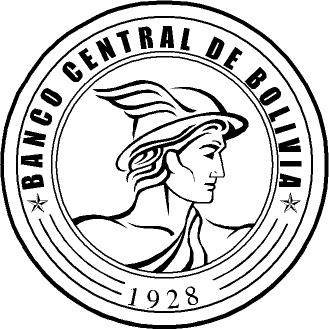 